 Методический семинар по теме«Формирование навыков коммуникации и сотрудничества младших школьников»В 2016 г мои первоклашки переступили порог школы, сегодня им 8-9 лет и через 15020 лет их поколение будет руководить страной. Конечно к этому времени будут новые достижения нашей страны, новые профессии, может быть и научные знания, которые мы даём сегодня будут неактуальны, а те качества и компетенции которые мы сформируем сегодня, станут основой  образования им  на всю жизнь. Какие бы не были вызовы научно-технического прогресса, главное, что человеку всегда нужен человек. А это невозможно без взаимодействия.Важнейшей задачей современной системы образования является формирование совокупности «универсальных учебных действий», обеспечивающих «умение учиться», способность личности к саморазвитию и самосовершенствованию путем сознательного и активного присвоения нового социального опыта. ЗУН рассматриваются как производные от соответствующих видов целенаправленных действий, т. е. они формируются, применяются и сохраняются в тесной связи с активными действиями самих учащихся. Происходит изменение общей парадигмы образования, которая находит отражение в различных переходах.Развивающий эффект: формирование навыков коммуникации и сотрудничества, одних из актуальных навыков XXI века в условиях становления информационного общества, когда умение человека добывать и передавать любого рода информацию делает его успешным и конкурентоспособным. Проблема: ученики обладают высоким уровнем знаний и показывают стабильные результаты, тем не менее, теряются в новой ситуации, ограничены в гибкости мышления, что в современном быстроменяющемся мире необходимо. Предложение: надо повышать не только активность детей (внешний фактор), но и самостоятельность (внутренние изменения), что даст необходимый развивающий эффект.           Актуальность темы: обусловлена потребностями современного обществаНовизна опыта заключается в комбинировании различных приемов и методов творческой деятельности, которые создают условия для формирования навыков коммуникации и сотрудничества младших школьников школьников.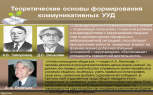 Подходы к решению проблем формирования коммуникативных учебных действий отражены в работах Леонтьева, А.В. Запорожца, Д.Б. Эльконина и др. Их  исследования доказывают необходимость систематической работы по развитию межличностных отношений, обращают внимание на обязательность организации коммуникативной деятельности, специально организованного общения.  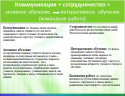  Ученик не сидит на местепассивно, слушая учителя, а становятся главными действующими лицами урока. Роль учителя в основном координирующая. Всё это в комплексе может и дать планируемый результат.Моя образовательная деятельность основывается на активном обучении и командной работе. Наряду с понятием «активное обучение» часто используют понятие «интерактивное обучение». Многие между активным обучением и интерактивным обучением ставят знак равенства, однако, несмотря на общность, они имеют различие. Интерактивное обучение можно рассматривать как наиболее современную форму активного обучения. Интерактивное обучение ориентировано на более широкое взаимодействие обучающихся не только с учителем, но и друг с другом и на доминирование активности учащихся в процессе обучения. Поэтому одной из форм интерактивного обучения является командная работа. Не всякая группа обучающихся работающих вместе может называться командой.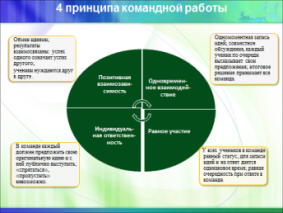  Для того, чтобы работа группы учащихся стала командной деятельностью, необходимо руководствоваться четырьмя принципами: позитивная взаимозависимость, индивидуальная ответственность, равное участие и одновременное взаимодействие. На мой взгляд, именно совокупное соблюдение данных принципов является новшеством в работе и ведет к достижению более эффективного образовательного результата. Командная работа невозможна без коммуникации и сотрудничества. Условия формирование навыков коммуникации и сотрудничества младших школьников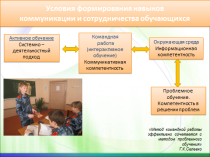 Как я это делаю?Мои педагогические действия по  формированию навыков коммуникации и сотрудничества: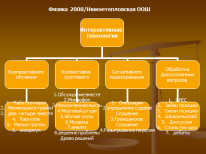 Использование   технологии кооперативного обученияПриведу пример одного из приёма, который был представлен вчера на уроке  Прием «Три шага»: Подумай – Поделись с партнером – Представь классу. Шаг первый: Подумай! В этой фазе все ученики работают самостоятельно, получают индивидуальные задания.          Второй шаг – это обсуждение результатов индивидуальной работы в парах или мини-группах, добавления, исправления, т.е. углубление собственных знаний по вопросу.      И только на 3 этапе результаты работы пары или группы будут представлены всему классу ( результат- фото откр ур) 2. Технологию «Дальтон» Цели Дальтон - технологии:•  обеспечить индивидуальное развитие ученика;•  обеспечить развитие его социального опыта за счет овладения навыками сотрудничества, ответственности и самостоятельности в учебно-познавательной деятельности.Выделяются 3 принципа.Дальтон – технология основывается  на трех принципах: свобода, самостоятельность, сотрудничество. Принцип сотрудничества — это выбор формы учебно-познавательной деятельности: индивидуальной, парной, в малой группе ( работай с кем хочешь; спрашивай кого хочешь; но отвечать за выполнения задания будешь сам) Ученик имеет право обращаться за помощью к кому угодно: к учащимся, родителям, учителю. Он не должен бояться признать, что чего-то не знает. Это дает возможность учащимся учиться уважать другого человека, уметь его выслушать, понять, найти с ним контакт, учиться принимать совместные решения, доверять друг другу, учиться помогать другим, отвечать за работу в группе.     Принцип свободы — это право выбора учеником предмета, темы, партнера, источников знаний, темпа, форм и способов работы. Но эта свобода сочетается с ответственностью: ученик осуществляет свободное учение, осуществляет самоконтроль, взаимоконтроль, но окончательно уровень достижения цели оценивает учитель по каждому свободно выполненному заданию.       Принцип самостоятельности. Самостоятельность — это выбор учеником уровня самостоятельности познавательной деятельности и маршрута своего развития, самостоятельность действий принятия решения и ответственности за этот выбор. Использование ИОМ , способстующих развитию самоорганизации ребенка, при этом он несет ответственность как за себя и общий результат команды. ИОМ (индивидуальный образовательный маршрут)-   метод индивидуального обученияВ период  индивидуальной  работы учитель организует групповые уроки-консультации по  проблемам, вопросам учащихся, возникших при выполнении самостоятельных  заданий. В течение учебного процесса учитель организует проверочные работы по проверке усвоения умений в период изучения темы.  По итогам выполнения самостоятельной работы учащихся проводится специальный урок-презентация-место для предъявления учащимися результатов самостоятельной работы и уроки-мастерские-место для предъявления учащимися умения  решать задания повышенной сложности и обучение одноклассников способам их решений.  Результативность участия моих воспитанников в предметных олимпиадах.4. технологии Смешанного обучения.  Модель « Смена рабочих зон» развитие коммуникативности на основе совместной работы в группе с последующим обсуждением результатов работы в рамках всего класса. (тоже могут задать вопросы и нужен пример)6. Игровая технология. «игровые педагогические технологии» включает достаточно обширную группу методов и приемов организации педагогического процесса в форме различных педагогических игр.       Игровая форма занятий создается на уроках при помощи игровых приемов и ситуаций, которые выступают как средство побуждения, стимулирования учащихся к учебной деятельности.В основном использую Деловые игры, что  дает возможность учащимся понять и изучить учебный материал с различных позиций – к примеру  ролевые игры, деловой театр.Вчера на уроке  я использовала игровой прием« Зашифрованнное имя» он  помог мне познакомиться с ребятами, распределить их по группам мотивировать на изучение нового материала. Из  технологии развитие критического мышления я использую Прием «РАФТ»- Р(оль) А(удитория) Ф(орма) Т(ема), это  социоигровое задание выполняется ребятами, как в  группах,  так и индивидуально. Основной задачей для выполняющих это задание является описание, повествование или рассуждение от имени выбранного персонажа. Сложность задачи в том, что этот персонаж должен учитывать аудиторию, к которой обращается. Данный приём формирует ряд умений и навыков учащихся: ( разыгрывание различных персонажей)    - готовность к импровизации;   - свободное взаимодействие (общение на том языке, на котором думает собеседник);   - анализ своих поступков и происходящих событий, осознание своего отношения к миру.         Необходимо также заметить, что форма 3-го лица помогает снять страх перед самостоятельным высказыванием. На уроках окружающего мира по программе РО с этим приемом я работаю так ( слайд   ). На уроках русского языка и литературного чтения мы обыгрываем тот объект, который исследуем. 7.  рефлексия.  Для организации данной стадии на уроке я чаще всего использую  такие приемы,  как  « Ситуация успеха», « Зона комфорта» , « Мои ожидания » . На уроках окружающего мира применяю прием «Шесть шляп» ( слайд……)А на открытом уроке вчера был продемонстрирован прием « Мои ожидания»- Ребята по кругу высказали свои предположения – Что они ожидают от урока? ( например- получить новые знания, справиться со всеми заданиями, помочь своему товарищу РезультативностьКритериями оценки качества и результативности деятельности учителя являются: достижение обучающимися более высоких показателей обучения по сравнению с предыдущим периодом; результаты учебной деятельности школьников, полученные в ходе мониторинга; эффективность участия школьников в олимпиадах и научно – практических конференциях по предмету Результаты моей работы представлены в презентации в виде диаграмм, данные которых указывают на позитивную динамику по вышеперечисленным направлениям работы. Понять, достигнуты ли результаты по формированию навыков коммуникации и сотрудничества обучающихся, позволяет проведение мной как учителем комплексной оценки достижения качественных планируемых результатов. Эта безотметочная диагностика позволяет мне увидеть степень развития коммуникативных навыков и навыков сотрудничества для дальнейшей корректировки образовательной деятельности в данном направлении. Во многом, достижению именно таких показателей способствует применение активного обучения и командной работы, которые способствуют формированию коммуникативной компетентности, предполагающей умение вести конструктивный диалог, проходить к взаимопониманию и сотрудничеству для достижения общих результатов.Вашему вниманию мониторинг результатов  выполнения группового проекта «Метапредметные результаты» .Также мои ученики, с успехом применяют эти навыки общения, показателем этого являются призовые места в школьных конкурсах сочинений, активное участие и победы в городской научно-практической  конференции  «Малая Академия», Конечно, останавливаться на достигнутом я не буду и продолжу изучение методической литературы с целью поиска других, не менее интересных  технологий, но уже сейчас я довольна своим результатом, потому что с каждым уроком я все больше замечаю, что есть польза от подобной формы работы  и что мои дети все охотнее общаются друг с другом.